Publicado en Madrid el 21/04/2022 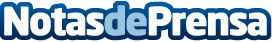 Cafe Racer Dreams presenta su última creación: la CRD 131Cafe Racer Dreams, la prestigiosa marca madrileña que customiza motos, acaba de lanzar al mercado la CRD 131, una monoplaza en la que convergen el estilo cafe racer que sin duda les caracteriza, con la estética scrambler, logrando dar como resultado una pieza única, no apta eso sí, para supersticiosos que no quieran llevar el número 13 en su depósitoDatos de contacto:Inés de ComingesIdC Comunicación649866266Nota de prensa publicada en: https://www.notasdeprensa.es/cafe-racer-dreams-presenta-su-ultima-creacion Categorias: Internacional Nacional Viaje Moda Motociclismo Madrid Entretenimiento Industria Automotriz http://www.notasdeprensa.es